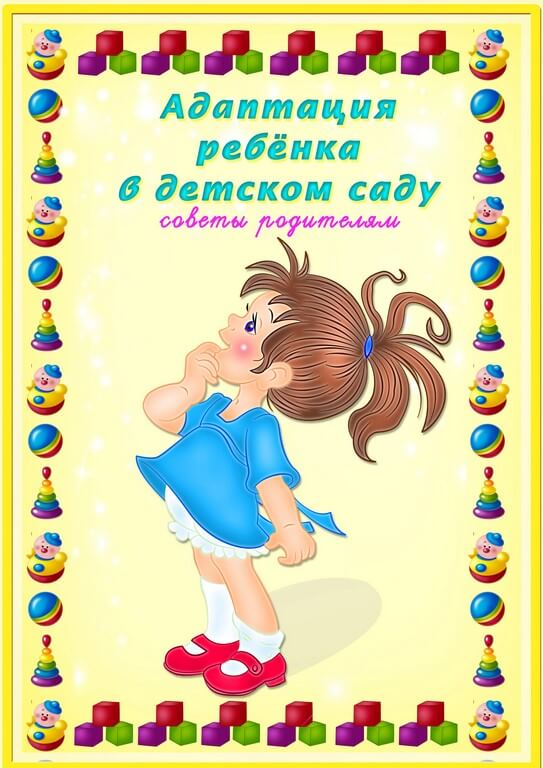 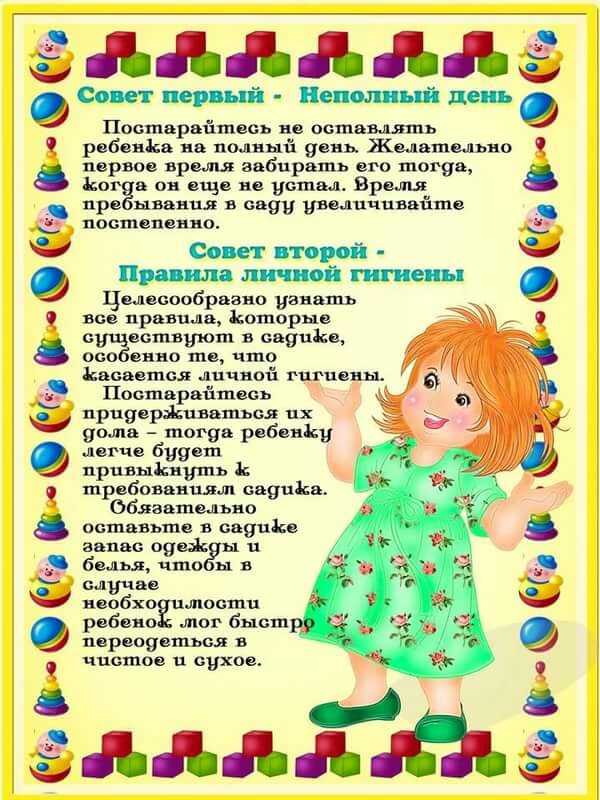 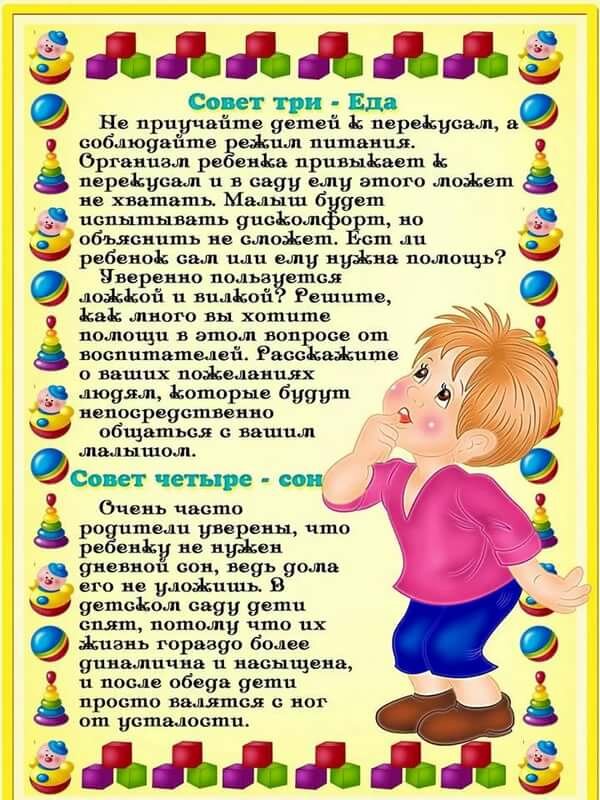 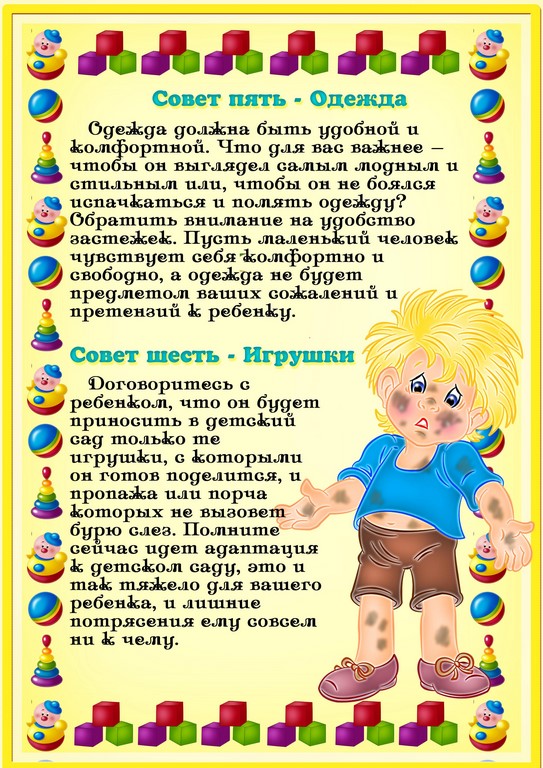 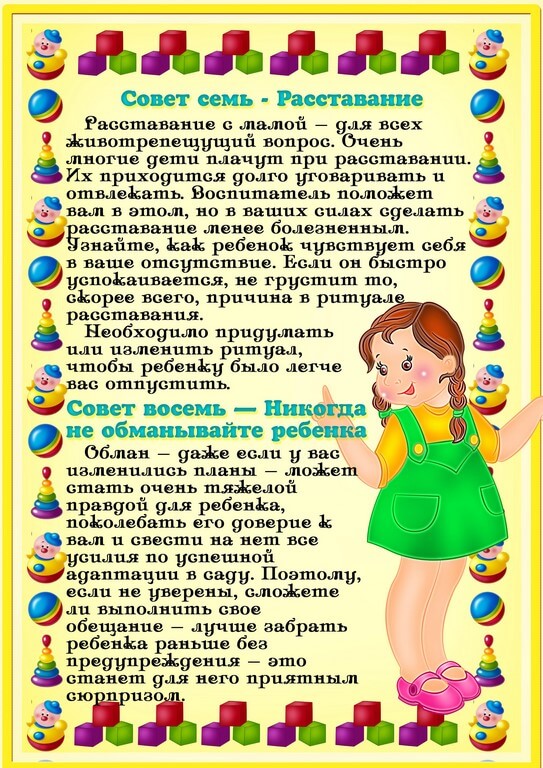 Памятка для родителей по адаптации в детском саду.Как помочь ребенку быстрее привыкнуть к детскому саду.1. Старайтесь не нервничать, не показывать свою тревогу по поводу адаптации ребенка к детскому саду, он чувствует Ваши переживания.2. Обязательно придумайте какой-нибудь ритуал прощания (чмокнуть в щечку, потереться носами, помахать рукой и т.п.), а также ритуал встречи.3. По возможности приводить малыша в сад должен кто-то один, будь то мама, папа или бабушка.  Так он быстрее привыкнет не расставаться.4.  Не обманывайте ребенка, забирайте домой вовремя, как пообещали.5.  Разрешите ребенку брать в детский сад любимые игрушки, предметы, напоминающие о доме.6. В присутствии ребенка избегайте критических замечаний в адрес детского сада и его сотрудников.7. В выходные дни не меняйте резко режим дня ребенка.8. Не отучайте ребенка от вредных привычек в период адаптации (сосание соски, качание и т.п).9. Создайте спокойную, бесконфликтную обстановку в семье.10. На время прекратите посещение с ребенком многолюдных мест, цирка, театра.11. Будьте терпимей к его капризам.12. Не "пугайте" и не наказывайте детским садом.13. Уделяйте ребенку больше своего времени, играйте вместе, каждый день читайте малыш.14. Не скупитесь на похвалу.15. Эмоционально поддерживайте малыша: чаще обнимайте, поглаживайте, называйте ласковыми именами.16. Не стоит устраивать долгое прощание перед группой. Сразу уходите.17. Постарайтесь не делать долгих перерывов в посещении детского сада.Радуйтесь прекрасным минутам общения со своим малышом!Необходимые вещи для ребенка:трусики и маечки – несколько комплектов на смену (особенно если ребенок еще не умеет как следует сам проситься на горшок);футболки и/или легкие кофточки с длинным рукавом – 2-3 шт. кофты потеплее – 1-2 шт. (в межсезонье, пока не включено отопление, или если в группе холодно);колготки – 5-6 пар;носки – 2-3 пары;юбки либо шорты – 2-3 шт.;брюки (резинка на поясе)– на случай, если в садике достаточно прохладно;сандалии или тапки в группу и на прогулкупижама фланелевая (на межсезонье) – 1 шт.;панамку или другой легкий головной убор, который нужен для прогулок в летнее время.Отдельную одежду для прогулокВлажные/бумажные салфеткиШпаргалка для родителей«Как помочь ребёнку адаптироваться к детскому саду»1 этап- подготовка к детскому саду.Расширить круг общения ребёнка (ходить в гости, гулять на детской площадке), поддерживать инициативу ребёнка в общении с окружающими. Учить ребёнка общаться!Учите ребёнка знакомитьсяПознакомьтесь с режимом дня того детского сада, куда планируете отдать своего малышаУчите малыша играть!Играйте с ребёнком дома в «детский сад», рассказывайте ему о детском садикеПопросите разрешения у заведующей детским садом прийти поиграть на площадку во время прогулкиЧитайте и рассказывайте ребёнку стихи, сказки и приучайте его внимательно слушатьИграйте в игры на подражаниеПриучайте ребёнка к самостоятельности в сфере гигиены и самообслуживанияДайте малышу в руки ложку, покажите, как нужно ей пользоваться.Собираясь на прогулку не торопитесь одеть ребёнка-  дайте возможность  проявить самостоятельность «Я сам!»Укрепляйте здоровье ребёнка.2 этап- Здравствуй, детский сад!Приводить ребёнка в детский сад лучше в летнее время годаВ этот период родителям нужно ограничить нагрузку на нервную систему ребёнка – спокойные игры, ограничить просмотр телепередач. Старайтесь чаще обнимать и целовать малыша.Адаптационный период в среднем длится 1-2 месяцаЭмоциональное состояние родителей нередко сказывается и на чувствах ребёнкаЗаранее поговорите с воспитателем о вашем ребёнкеНе стоит устраивать долгое прощание перед группой. Сразу уходите.Можно дать малышу какую-нибудь вещь из дома.Постарайтесь не делать долгих перерывов в посещении детского садаНе обсуждайте при ребёнке моменты, которые вас не устраивают в детском садуГоворите малышу, как вы рады, что он большой, ходит в детский сад.